КЫРГЫ3 РЕСПУБЛИКАСЫ   ЧYЙ ОБЛУСУЫСЫК-АТА РАЙОНУИНТЕРНАЦИОНАЛАЙЫЛ АЙМАГЫНЫНИНТЕРНАЦИОНАЛ АЙЫЛДЫК КЕНЕШИКЫРГЫ3СКАЯ РЕСПУБЛИКА ЧУЙСКАЯ ОБЛАСТЬЫСЫК-АТИНСКИЙ РАЙОНИНТЕРНАЦИОНАЛЬНЫЙАЙЫЛЬНЫЙ  АЙМАКИНТЕРНАЦИОНАЛЬНЫЙАЙЫЛНЫЙ КЕНЕШ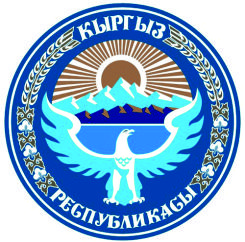 _____________________________________________________________________________________         ТОКТОМ № 151/ 28-1813.09.2023ж. 								    Интернационал айылы.Кыргыз Республикасынын Президентинин  2022-жылдын 18-октябрындагы № 350 ПЖ “Кыргыз Республикасынын административдик – аймактык түзулүшүн өркүндөтүү жана региондорду өнүктүрүү боюонча андан аркы чаралар жонүндө” Жарлыгын ишке ашыруу максатында жана Интернационал айыл аймагынын жалпы элдик чогулуштун протоколунун негизинде  Интернационал айылдык кенешиТОКТОМ КЫЛАТЫсык-Ата районунун Интернационал айыл аймагы менен Жээк айыл аймагын бириктирүү маселеси колдоого алынсын.Ушул токтомдун аткарылышын көзөмөлдөө өзүмө калтырам. Айылдык кеңешинин торагасы 				 С.М. Чекиров _____________________________________________________________________________________                      ПОСТАНОВЛЕНИЕ № 151/ 28-1813.09.2023г. 								    село Интернациональное.      В целях реализации Указа Президента Кыргызской Республики от 18 октября 2022 года № 350 «О дальнейших мерах по совершенствованию административно-территориального устройства Кыргызской Республики и развитию регионов» и на основании протокола общего собрания жителей Интернационального айылного аймакаИнтернациональный айылный кенешПОСТАНОВИЛ:Поддержать вопрос об объединении Интернационального айылного аймака с Жеекским айылным аймаком Иссык-Атинского района. Главе Интернационального айыл окмоту заключить договор аренды на земельный участок сроком на 2 года. Контроль за исполнением настоящего постановления оставляю за собой.Председатель айылного кенеша                                           Чекиров С.М.КЫРГЫ3 РЕСПУБЛИКАСЫ   ЧYЙ ОБЛУСУЫСЫК-АТА РАЙОНУИНТЕРНАЦИОНАЛАЙЫЛ АЙМАГЫНЫНИНТЕРНАЦИОНАЛ АЙЫЛДЫК КЕНЕШИКЫРГЫ3СКАЯ РЕСПУБЛИКА ЧУЙСКАЯ ОБЛАСТЬЫСЫК-АТИНСКИЙ РАЙОНИНТЕРНАЦИОНАЛЬНЫЙАЙЫЛЬНЫЙ  АЙМАКИНТЕРНАЦИОНАЛЬНЫЙАЙЫЛНЫЙ КЕНЕШ